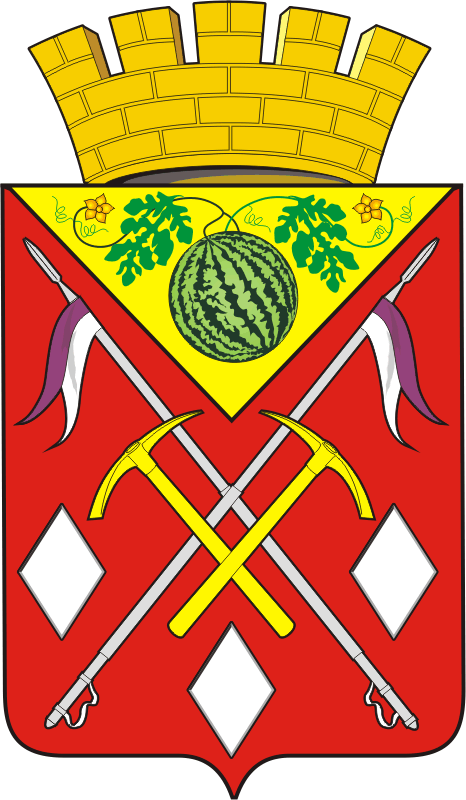         АДМИНИСТРАЦИЯ      МУНИЦИПАЛЬНОГО            ОБРАЗОВАНИЯ           СОЛЬ-ИЛЕЦКИЙ        ГОРОДСКОЙ ОКРУГ ОРЕНБУРГСКОЙ ОБЛАСТИ         ПОСТАНОВЛЕНИЕ         22.04.2019 № 863-пО внесении изменений в постановление администрации Соль-Илецкий городской округ от 08.08.2017 № 2162-п «Об утверждении порядка получения лицами, замещающими должности муниципальной службы вадминистрации муниципального образования Соль-Илецкий городской округ, разрешения представителя нанимателя на участие на безвозмездной основе в управлении отдельными некоммерческими организациями»В соответствии с Федеральными законами от 06.10.2003 № 131-ФЗ «Об общих принципах организации местного самоуправления в Российской Федерации» и от 27.03.2007 № 25-ФЗ «О муниципальной службе в Российской Федерации» постановляю:1.Внести в постановление администрации Соль-Илецкий городской округ от 08.08.2017 № 2162-п «Об утверждении порядка получения лицами, замещающими должности муниципальной службы в администрации муниципального образования Соль-Илецкий городской округ, разрешения представителя нанимателя на участие на безвозмездной основе в управлении отдельными некоммерческими организациями» (в редакции от 17.08.2017 № 2228-п, от 10.10.2017 № 2700-п) следующие изменения: 1.1.В приложении к постановлению администрации Соль-Илецкий городской округ от 08.08.2017 № 2162-п «Об утверждении порядка получения лицами, замещающими должности муниципальной службы в администрации муниципального образования Соль-Илецкий городской округ, разрешения представителя нанимателя на участие на безвозмездной основе в управлении отдельными некоммерческими организациями» (в редакции от 17.08.2017 № 2228-п, от 10.10.2017 № 2700-п) пункт 3 Порядка получения лицами, замещающими должности муниципальной службы в администрации муниципального образования Соль-Илецкий городской округ, разрешения представителя нанимателя на участие на безвозмездной основе в управлении отдельными некоммерческими организациями изложить в следующей редакции: «3.Ходатайство об участии на безвозмездной основе в управлении некоммерческой организацией в качестве единоличного исполнительного органа или вхождение в состав их коллегиальных органов управления (далее – ходатайство) муниципальные служащие обязаны направить Главе муниципального образования Соль-Илецкий городской округ: -муниципальным служащим - не позднее 20 рабочих дней до предполагаемого дня начала указанной деятельности;        -лицом, принимаемым на муниципальную службу, участвующим в управлении организацией на день приема на муниципальную службу - в день приема на муниципальную службу».2.Контроль за исполнением настоящего постановления возложить на заместителя главы администрации – руководителя аппарата В.М. Немича. 3.Постановление вступает в силу после его официального опубликования. Глава муниципального образованияСоль-Илецкий городской округ 					       А.А. Кузьмин Верно Ведущий специалист организационного отдела 		    Е.В. Телушкина Разослано: в Прокуратуру Соль-Илецкого района, руководителям структурных подразделений администрации Соль-Илецкого городского округа.   